Agir pour la réussite de tous les enfantsFréderic JÉSULE LIVRE														Parents, enseignants, éducateurs, animateurs, ministres, élus locaux : tous disent vouloir « la réussite de tous les enfants ». Mais de quelle réussite parlent-ils ? Entre l’exaltation de la compétition méritocratique et le constat fataliste de l’échec programmé des enfants des familles populaires, comment promouvoir des pratiques qui redonnent confiance à tous ? Comment faire converger les initiatives des professeurs, des parents et des autres éducateurs afin de révéler et de développer les capacités de chaque enfant ?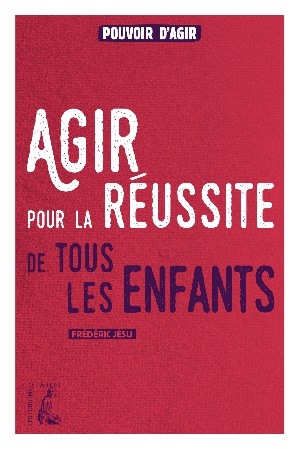 Ce livre est construit sur la base d’une dizaine de clichés qu’il s’attache à réfuter et à déconstruire par le récit le plus précis possible d’initiatives innovantes menées dans onze sites de France métropolitaine (communes ou quartiers) : Beaucamps-le-Vieux (Somme), Bobigny (Seine-Saint-Denis), Flers et Alençon (Orne), Guéret (Creuse), La Ciotat (Bouches-du-Rhône), La-Roche-sur-Yon (Vendée), Lorient (Morbihan), Nantes (Loire-Atlantique), Paris 18e, Poitiers (Vienne) et Strasbourg (Bas-Rhin).	Au moyen d’une enquête menée sur ces onze sites, les initiatives innovantes racontées par Frédéric Jésu montrent comment parents, autres éducateurs, élus et décideurs locaux s’y prennent pour coopérer et faire en sorte que tous les enfants d’un territoire de vie soient en mesure de « réussir ». Soit, en pratique, comment ils réussissent à apprendre à l’école et hors de l’école, à progresser, à échanger, à chercher et trouver, à faire des choix individuels et collectifs éclairés, à s’émanciper en toute sécurité.	En sortant de la logique qui voudrait que la réussite de tous les enfants se décrète uniquement par un dispositif, aussi ambitieux et nécessaire soit-il, ce livre permet de repérer ce qui, dans les pratiques des éducateurs, déclenche une dynamique de réussite, pour inciter ainsi à les mutualiser, à les partager et à les enrichir afin que la réussite de tous les enfants devienne une expérience contagieuse et vivifiante qui développe la démocratie.Les actions présentées concernent tous les âges, de la petite enfance à l’adolescence, elles montrent comment parents et institutions, notamment scolaires, apprennent à sortir du face-à-face (ou du dos à dos) et à s’ouvrir, en cheminant ensemble, à une pluralité de ressources éducatives. Ce livre est destiné à un public très large d’enseignants, d’éducateurs et de parents qui cherchent comment agir dès maintenant, de façon solidaire et coopérative, pour que chaque enfant ait confiance dans ses capacités, les développe et inscrive son parcours dans une dynamique de réussite.L’AUTEUR													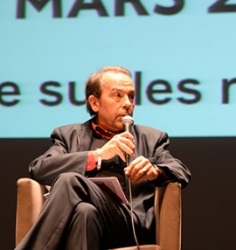 Frédéric Jésu est pédopsychiatre de service public et consultant. Militant associatif engagé dans le domaine des droits de l’enfant et dans celui de l’éducation populaire, il a notamment publié Coéduquer. Pour un développement social durable (Dunod, 2004) et Démocratiser les relations éducatives. La participation des enfants et des parents aux décisions familiales et collectives (avec Jean Le Gal, Chronique sociale, 2015).Ce livre est le deuxième titre d’une nouvelle collection : « Pouvoir d’agir ». Elle s’attache à mettre en valeur et à relier des initiatives qui émanent d’associations, de collectivités territoriales ou d’institutions et qui contribuent à faire avancer la perspective de la reconnaissance d’une utilité de chacun dans la société, garantie par des droits pour tous. Ces ouvrages qui visent à mettre en valeur les capacités d’initiatives afin de les rendre contagieuses. Premier titre publié : Agir avec les pauvres contre la misère d’ATD QUART MONDE (2016).SORTIE LIBRAIRIE LE 04 NOVEMBRE 2016Agir pour la réussite de tous les enfants de Frédéric Jésu Les Éditions de l’’Atelier - 208 p. / 10 €